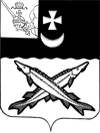 АДМИНИСТРАЦИЯ  БЕЛОЗЕРСКОГО  МУНИЦИПАЛЬНОГО   ОКРУГА  ВОЛОГОДСКОЙ ОБЛАСТИП О С Т А Н О В Л Е Н И ЕОт 03.05.2023 № 554	В соответствии со статьей 20 Федерального закона от 06.10.2003         № 131-ФЗ «Об общих принципах организации местного самоуправления в Российской Федерации», постановлением Правительства Вологодской области от 16.04.2010 № 402 «О Порядке предоставления денежных компенсаций на оплату жилого помещения и коммунальных услуг отдельным категориям граждан», решением Представительного Собрания округа от 28.02.2023 № 157 «О мерах социальной поддержки по оплате жилого помещения, отопления и освещения и обращения с твердыми коммунальными отходами отдельным категориям граждан, проживающим и работавшим в сельской местности», ст. 38 Устава округа 	ПОСТАНОВЛЯЮ:Утвердить Порядок предоставления мер социальной поддержки по оплате жилого помещения, отопления, освещения и обращения с твердыми коммунальными отходами отдельным категориям граждан, проживающим и работавшим в сельской местности согласно приложению 1 к настоящему постановлению.Признать утратившими силу нормативные правовые акты администрации Белозерского муниципального района Вологодской области согласно приложению 2 к настоящему постановлению.Определить уполномоченным органом по предоставлению мер социальной поддержки по оплате жилого помещения, отопления, освещения и обращения с твердыми коммунальными отходами отдельным категориям граждан, проживающим и работавшим в сельской местности администрацию Белозерского муниципального округа Вологодской области (далее – уполномоченный орган).Настоящее постановление вступает в силу после официального опубликования в газете «Белозерье», подлежит размещению на официальном сайте Белозерского муниципального округа в информационно-телекоммуникационной сети «Интернет» и распространяется на правоотношения, возникшие с 01.01.2023.Глава округа:                                                                                  Д.А. СоловьевУТВЕРЖДЕНпостановлением администрации округаот 03.05.2023 № 554(Приложение 1)Порядок предоставления мер социальной поддержки по оплате жилого помещения, отопления, освещения и обращения с твердыми коммунальными отходами отдельным категориям граждан, проживающим и работавшим в сельской местности1. Общие положения1.1. Настоящий Порядок определяет механизм предоставления мер денежных компенсаций отдельным категориям граждан на оплату жилого помещения и коммунальных услуг, являющихся расходными обязательствами округа: ежемесячной денежной компенсации расходов на оплату жилого помещения, отопления, освещения и обращения с твердыми коммунальными отходами;ежегодной денежной компенсации на приобретение твердого топлива.1.2. Действие настоящего Порядка распространяется на:        1)   пенсионеров из числа:- медицинских и фармацевтических работников муниципальных учреждений здравоохранения, медицинских и фармацевтических работников муниципальных учреждений социального обслуживания населения района, округа;- специалистов в области культуры и искусства, работавших в муниципальных учреждениях образования, культуры и социального обслуживания населения района, округа;- социальных работников и специалистов по социальной работе муниципальных учреждений социального обслуживания населения района, округа, проработавших в учреждениях здравоохранения и социального обслуживания населения, в муниципальных учреждениях культуры и искусства  в сельской местности не менее десяти лет, при условии, что на момент выхода на пенсию (после 1 января 2005 года) они имели право на предоставление ежемесячной денежной выплаты в соответствии с законом области от 1 июня 2005 года № 1285-ОЗ «О мерах социальной поддержки отдельных категорий граждан»; 2)  пенсионеров, а также членов семей умерших пенсионеров из числа лиц, указанных в подпункте 2  настоящего пункта, при условии предоставления им льгот по оплате жилья и коммунальных услуг по состоянию на 31 декабря 2004 года;лиц, указанных в абзаце втором настоящего пункта, проработавших в районных муниципальных учреждениях здравоохранения и социального обслуживания населения в сельской местности не менее десяти лет, которым выплачивается пенсия, назначенная в соответствии с пунктом 2 статьи 32 Закона Российской Федерации от 19.04.1991 № 1032-1 «О занятости населения в Российской Федерации», при условии, что на момент увольнения они имели право на предоставление мер социальной поддержки, предусмотренных решением Представительного Собрания Белозерского муниципального округа от 28 февраля 2023 года № 157 «О мерах социальной поддержки по оплате жилого помещения, отопления и освещения и обращения с твердыми коммунальными отходами отдельным категориям граждан, проживающим и работавшим в сельской местности».1.3. Выплата денежных компенсаций  осуществляется за счёт средств бюджета округа. Предоставлениеежемесячной денежной компенсации расходовна оплату жилого помещения, отопления, освещения и обращения с твердыми коммунальными отходами(далее – ежемесячные денежные компенсации)Назначение ежемесячной денежной компенсации осуществляется уполномоченным органом на основании заявления, оформленного согласно приложению 1 к настоящему Порядку, при представлении следующих документов:- копии паспорта;- копии трудовой книжки;- справки с места жительства (места пребывания), содержащей сведения о лицах, зарегистрированных совместно с гражданином, имеющим право на меры социальной поддержки по оплате жилого и коммунальных услуг;- в случае подачи заявления представителем, законным представителем лица из числа граждан, указанных в пункте 2 решения Представительного Собрания округа от  28.02.2023 № 157 «О мерах социальной поддержки по оплате жилого помещения, отопления и освещения и обращения с твердыми коммунальными отходами отдельным категориям граждан, проживающим и работавшим в сельской местности», - копия паспорта и документ, подтверждающий полномочия представителя или законного представителя лица.Ежемесячная денежная компенсация назначается со дня обращения за ней, но не ранее возникновения права на меры социальной поддержки по оплате жилого помещения (за содержание и ремонт жилого помещения, включающей в себя плату за услуги и работы по управлению многоквартирным домом, содержанию, текущему и капитальному ремонту общего имущества в многоквартирном доме, а также обращение с твердыми коммунальными отходами) и коммунальных услуг, в том числе взносов на капитальный ремонт. Днем обращения считается день приема уполномоченным органом заявления с документами, предусмотренными пунктом 2.1 настоящего Порядка. Уполномоченный орган на основании представленных документов формирует личные дела граждан. Решение о назначении ежемесячной денежной компенсации либо об отказе в ее назначении принимается уполномоченным органом в течение 10 рабочих дней со дня обращения. В случае отказа в назначении ежемесячной денежной компенсации уполномоченный орган в срок не позднее 5 рабочих дней со дня принятия решения уведомляет об этом гражданина с указанием основания  отказа и порядка его обжалования. Основанием для отказа является выявление противоречия в сведениях, содержащихся в документах, представленных согласно пункту 2.1 настоящего Порядка.Ежемесячная денежная компенсация расходов на оплату жилого помещения, отопления, освещения и обращения с твердыми коммунальными отходами предоставляется в размере:100 процентов оплаты занимаемой общей площади жилого помещения (в коммунальных квартирах – занимаемой жилой площади и части (доли) в общей площади помещений вспомогательного использования, предназначенных для удовлетворения гражданами бытовых и иных нужд, связанных с их проживанием в данной коммунальной квартире, определяемой в соответствии с жилищным законодательством); 100 процентов платы за отопление и освещение.Расчет размера ежемесячной денежной компенсации расходов на оплату освещения осуществляется с учетом действующих тарифов и нормативов потребления электроэнергии, установленных постановлением Правительства Вологодской области от 28.12.2007 № 1885 «О нормативах потребления электрической энергии и газа для предоставления мер социальной поддержки отдельным категориям граждан», исходя из следующих долей электрической энергии, приходящейся на нужды освещения жилых помещений в общем потреблении электрической энергии:0,38 – в жилых помещениях, кроме оборудованных электрическими плитами;0,24 – в жилых помещениях, оборудованных электрическими плитами.100 процентов взноса на капитальный ремонт общего имущества в многоквартирном доме, но не более 100 процентов указанного взноса, рассчитанного исходя из минимального размера взноса на капитальный ремонт на один квадратный метр общей площади жилого помещения в месяц, установленного постановлением Правительства области, и занимаемой общей площади жилых помещений (в коммунальных квартирах – занимаемой жилой площади и части (доли) в общей площади помещений вспомогательного использования, предназначенных для удовлетворения гражданами бытовых и иных нужд, связанных с их проживанием в данной коммунальной квартире, определяемой в соответствии с жилищным законодательством).50 процентов платы за обращение с твердыми коммунальными отходами.   Лицам, указанным в пункте 1.2 настоящего Порядка, и одновременно имеющим право на предоставление мер социальной поддержки по основаниям, предусмотренным областным и федеральным законодательством, ежемесячная денежная компенсация расходов на оплату жилого помещения, отопления, освещения и обращения с твердыми коммунальными отходами предоставляется в размере разности между расходами гражданина на оплату жилого помещения, отопления, освещения, обращения с твердыми коммунальными отходами и суммой ежемесячной денежной компенсации расходов на оплату указанных услуг, предоставляемой в соответствии с федеральным и областным законодательством.Предоставление ежемесячной денежной компенсации прекращается решением уполномоченного органа с первого числа месяца, следующего за месяцем, в котором наступили следующие обстоятельства:выезд на постоянное место жительства за пределы района; переход на получение аналогичных выплат по другим основаниям;утрата  права на получение ежемесячной денежной компенсации;смерть гражданина, а также признание его в установленном порядке умершим Гражданин обязан в течение 14 дней с момента наступления обстоятельств, влекущих прекращение предоставления ежемесячной денежной компенсации, указанных в абзацах втором – четвертом настоящего пункта, письменно сообщить уполномоченному органу о таких обстоятельствах.Решение о прекращении предоставления ежемесячной денежной компенсации принимается уполномоченным органом в течение 5 рабочих дней со дня получения сведений от гражданина о его выезде, переходе на получение аналогичных выплат по другим основаниям, утрате  права на получение ежемесячной денежной компенсации, получения сведений о смерти гражданина от органов записи актов гражданского состояния.В случае изменения гражданином места жительства  в пределах округа ежемесячные денежные компенсации по новому месту жительства  назначаются в соответствии с пунктом 2.1, настоящего Порядка со дня обращения, но не ранее дня, следующего за периодом, за который произведена выплата аналогичных компенсаций по прежнему месту жительства.2.6. Уполномоченный орган ежемесячно:с 1 по 25 число текущего месяца формирует базу данных граждан, имеющих право на получение ежемесячной денежной компенсации;не позднее 26 числа текущего месяца передает в филиал по Белозерскому району казенного учреждения Вологодской области «Центр социальных выплат» на согласование и организациям для представления сведений списки граждан, имеющих право на получение ежемесячной денежной компенсации, согласно приложению 2 к настоящему Порядку. 2.7. Организации - исполнители жилищно-коммунальных услуг, региональный оператор, владельцы специальных счетов (далее - организации), осуществляющие начисление населению платежей за жилищно-коммунальные услуги ежемесячно: на основании данных о плате за жилое помещение и плате за отопление и освещение не позднее 5 числа месяца, следующего за месяцем, в котором предоставлялись жилое помещение, отопление и освещение, по видам услуг представляют в уполномоченный орган списки  в установленном формате согласно приложению 3 к настоящему Порядку.2.8. Филиал по Белозерскому району казенного учреждения Вологодской области «Центр социальных выплат» ежемесячно не позднее 10 числа следующего месяца предоставляет согласованные списки в уполномоченный орган. 2.9. Уполномоченный орган:заключает договоры с банками на перечисление гражданам ежемесячной денежной компенсации и с организациями федеральной почтовой связи на доставку гражданам ежемесячной денежной компенсации; ежемесячно в срок до 15 числа на основании полученных от организаций списков составляет реестры о начисленной гражданам сумме ежемесячной денежной компенсации по форме согласно приложению 4 к настоящему Порядку.2.10. Выплата ежемесячной денежной компенсации за истекший месяц производится уполномоченным органом ежемесячно путем перечисления денежных средств на банковские счета граждан или через организации федеральной почтовой связи - по выбору гражданина. Денежные средства перечисляются банкам с учетом оплаты услуг банка,   организациям федеральной почтовой связи - с учетом расходов по доставке в соответствии с заключенными договорами.2.11. При отсутствии у гражданина права на получение ежемесячной денежной компенсации уполномоченный орган принимает меры к возврату излишне перечисленных сумм ежемесячной денежной компенсации. Возврат необоснованно полученной ежемесячной денежной компенсации производится гражданином добровольно. При отказе от добровольного возврата указанных средств они  взыскиваются в судебном порядке в соответствии с законодательством Российской Федерации.2.12. Суммы ежемесячной денежной компенсации, причитавшиеся гражданину и не полученные им при жизни, включаются в состав наследства и наследуются на основаниях, установленных законодательством Российской Федерации.2.13. Назначенная и не полученная гражданином ежемесячная денежная компенсация выплачивается в случае обращения гражданина за ее получением в срок не более трех лет со дня ее назначения.Предоставление ежегодных денежных компенсаций на приобретение твердого топлива  (далее – ежегодные денежные компенсации) 3.1. Назначение ежегодных денежных компенсаций на приобретение твердого топлива в сумме 5000 рублей осуществляется уполномоченным органом.3.2. Назначение ежегодных денежных компенсаций производится уполномоченным органом на основании заявления, оформленного согласно приложению 1 к настоящему Порядку, при представлении следующих документов:- копии паспорта;- копии трудовой книжки;- документа, подтверждающего проживание гражданина в доме, не имеющем центрального отопления  (технический паспорт здания (строения), или технический паспорт жилого помещения (квартиры), или технический паспорт индивидуального жилищного строительства, или кадастровый паспорт помещения, или справка органа местного самоуправления муниципального образования о том, что в населенном пункте отсутствует  центральное отопление, или справка управляющей организации, товарищества собственников жилья, жилищного кооператива о том, что в жилом доме отсутствует  центральное отопление; - в случае подачи заявления представителем, законным представителем лица из числа граждан, указанных в пункте 2 решения Представительного Собрания округа от 28.02.2023 № 157 «О мерах социальной поддержки по оплате жилого помещения, отопления и освещения и обращения с твердыми коммунальными отходами отдельным категориям граждан, проживающим и работавшим в сельской местности»,  копия паспорта и документ, подтверждающий полномочия представителя или законного представителя лица.Гражданам, получающим ежегодные денежные компенсации на приобретение твердого топлива по основаниям, установленным федеральным и областным  законодательством, ежегодная денежная компенсация на приобретение твердого топлива назначается  в размере разности между суммой денежной компенсации, установленной п. 3.1 настоящего Порядка, и суммой ежегодной денежной компенсации, назначенной в соответствии с областным и федеральным законодательством.Решение о назначении ежегодных денежных компенсаций либо об отказе в их назначении принимается уполномоченным органом в течение 10 рабочих дней со дня подачи гражданином заявления с документами, предусмотренными настоящим подпунктом. В случае отказа в назначении ежегодных денежных компенсаций уполномоченный орган в срок не позднее 5 рабочих дней со дня принятия решения уведомляет об этом гражданина с указанием основания отказа и порядка его обжалования. Основанием для отказа является выявление противоречия в сведениях, содержащихся в документах, представленных согласно настоящему подпункту.3.3. Гражданам, право которых на меры социальной поддержки по оплате жилого помещения и коммунальных услуг возникло в текущем году, ежегодные денежные компенсации за текущий год назначаются с месяца приобретения права на указанные меры социальной поддержки, если заявление с документами, предусмотренными пунктом 3.2 настоящего Порядка, поступило в уполномоченный орган в текущем году. Граждане, указанные в абзаце первом настоящего пункта, имеют право на получение ежегодных денежных компенсаций в последующие годы в беззаявительном порядке. 3.4. Уполномоченный орган: проверяет и сверяет имеющуюся информацию в списках  получателей ежегодной денежной компенсации на приобретение твердого топлива со списком получателей ежемесячной денежной компенсации расходов на оплату жилого помещения, отопления, освещения и обращения с твердыми коммунальными отходами;проверяет факт проживания гражданина в доме, не имеющем центрального отопления, на основании представляемых организациями в уполномоченные органы списков (приложение 3 к настоящему Порядку), либо на основании имеющихся документов, перечисленных в абзаце четвертом подпункта 2 пункта 3.2 настоящего Порядка;формирует личные дела получателей ежегодных денежных компенсаций; направляет списки граждан, которым назначена  сумма ежегодной денежной компенсаций на приобретение твердого топлива в филиал по Белозерскому району казенного учреждения Вологодской области «Центр социальных выплат».3.5. Гражданам в период их постоянного проживания в государственных или муниципальных стационарных учреждениях (отделениях) социального обслуживания выплата ежегодных денежных компенсаций  не производится. Гражданам, поступившим в указанные учреждения (отделения) или выбывшим из них в текущем году, выплата ежегодных денежных компенсаций производится за все полные календарные месяцы, в течение которых они проживали в домах, не имеющих центрального отопления. 3.6. Предоставление ежегодных денежных компенсаций прекращается на основании решения уполномоченного органа:1) с 1 января  года, следующего за годом, в котором наступили следующие обстоятельства:выезд на постоянное место жительства за пределы округа;смерть гражданина, а также признание его в установленном порядке умершим;2) с 1 числа месяца, следующего за месяцем:утраты права на получение ежегодных денежных компенсаций, за исключением обстоятельств, указанных в подпункте 1 настоящего пункта;изменения условий проживания: подключение жилого помещения, в котором проживает гражданин, которому предоставляются ежегодные денежные компенсации, к  центральному отоплению, отоплению от электрического котла и (или) переезда гражданина, которому предоставляются ежегодные денежные компенсации, в жилое помещение с центральным отоплением, и в связи с этим предоставления мер социальной поддержки по оплате  указанных услуг в форме ежемесячной денежной компенсации по оплате отопления. 3.7. В случае изменения гражданином места жительства  в пределах округа ежегодные денежные компенсации по новому месту жительства  назначаются в соответствии с  пунктом 3.2 настоящего Порядка, но не ранее 1 числа месяца, следующего за месяцем, за который произведена выплата аналогичных компенсаций по прежнему месту жительства, если условия проживания не изменились.В том случае, если при смене места жительства изменились условия проживания, право на ежегодные денежные компенсации определяется с учетом этого обстоятельства. Если по новому месту жительства право на ежегодную денежную компенсацию у гражданина отсутствует, не полученная по прежнему месту жительства компенсация выплачивается за все полные календарные месяцы, в течение которых гражданин проживал в доме, не имеющем центрального отопления.  3.8. Гражданин обязан в течение 14 дней с момента наступления обстоятельств, влекущих прекращение выплаты ежегодной денежной компенсации, указанных в абзаце втором подпункта 1 и подпункте 2 пункта 3.6  настоящего Порядка, письменно сообщить уполномоченному органу о таких обстоятельствах.Решение о прекращении выплаты ежегодной денежной компенсации принимается уполномоченным органом в течение 5 рабочих дней со дня получения от гражданина сведений, предусмотренных абзацем первым настоящего пункта, получения сведений о смерти гражданина от органов записи актов гражданского состояния.3.9. Выплата ежегодных денежных компенсаций производится уполномоченным органом путем перечисления денежных средств на банковские счета граждан или через организации федеральной почтовой связи - по выбору гражданина. Выплата ежегодных денежных компенсаций в текущем году производится в течение четвертого квартала текущего года.3.10. Для обеспечения выплаты ежегодных денежных компенсаций уполномоченный орган в соответствии с заключенными договорами  перечисляет денежные средства банкам с учетом оплаты услуг банка, а также организациям федеральной почтовой связи с учетом расходов по доставке. 3.11. В случае если в доме имеется печное отопление и электрический котел для отопления, ежегодная денежная компенсация на приобретение твердого топлива не выплачивается.3.12. При отсутствии права на получение ежегодных денежных компенсаций излишне выплаченные суммы компенсаций возмещаются гражданином  добровольно. При отказе от добровольного возврата указанных средств они  по иску уполномоченного органа истребуются в судебном порядке в соответствии с законодательством Российской Федерации.3.13. Назначенная и не полученная гражданином ежегодная денежная компенсация выплачивается в случае обращения гражданина за ее получением в срок не более трех лет со дня ее назначения.3.14. Персональные данные получателей мер социальной поддержки, размещаются в ЕГИССО (Единая государственная информационная система социального обеспечения) в соответствии с Положением о Единой государственной информационной системе социального обеспечения, утвержденным постановлением Правительства РФ от 16.08.2021 № 1342 «О Единой государственной информационной системе социального обеспечения».Приложение 2 к постановлению администрации округа от 03.05.2023 № 554Перечень нормативных правовых актов администрации Белозерского муниципального района Вологодской области, подлежащих признанию утратившими силу	Постановления администрации Белозерского муниципального района:- от 09.06.2010 № 627 «Об утверждении Порядка предоставления мер социальной поддержки по оплате жилого помещения, отопления и освещения отдельным категориям граждан, проживающим и работающим в сельской местности»;- от 08.10.2010 № 1086 «О внесении изменения в постановление администрации района от 09.06.2010 № 627»;- от 07.02.2011 № 167 «О внесении изменения в постановление администрации района от 09.06.2010 № 627»;- от 16.12.2014 № 1679 «О внесении изменений в постановление администрации района от 09.06.2010 № 627»;- от 16.05.2019 № 237 «О внесении изменений и дополнений в постановление администрации района от 09.06.2010 № 627»;- от 31.05.2019 № 283 «О внесении изменений и дополнений в постановление администрации района от 09.06.2010 № 627»;Приложение 1 к Порядку предоставления мер социальной поддержки по оплате жилого помещения, отопления, освещения и обращения с твердыми коммунальными отходами отдельным категориям граждан, проживающим и работавшим в сельской местности                             Главе Белозерского муниципального округа                                             Вологодской области                                            Адрес: 161200, Вологодская обл.,                                             г. Белозерск, ул. Фрунзе, д. 35ЗАЯВЛЕНИЕо назначении денежных компенсаций на оплату жилого помещения отопления, освещения и обращения с твердыми коммунальными отходами отдельным категориям граждан, проживающим и работавшим в сельской местности	Я, __________________________________________________________________________________________________________________________________	Адрес: _______________________________________________________________________________________________________________________________	Телефоны: раб. ___________________, дом. __________________________Данные паспорта	Прошу назначить мне:1) ежемесячную денежную компенсацию расходов на оплату жилого помещения, отопления, освещения и обращения с твердыми коммунальными отходами;2) ежегодную денежную компенсацию на приобретение твердого топлива;(ненужное зачеркнуть)	Сообщаю, что кроме того являюсь получателем ежемесячной денежной выплаты по закону области (федеральному закону) ____________________________________________________________________________________________________________________________________(указать категорию льготника)	Документ о праве на меры социальной поддержки: ___________________________________________________________________________________________________________________________________(указать наименование, номер и дату выдачи документа)Выплату прошу производить через:	1) организацию почтовой связи ______________________________________	2) кредитную организацию ________________________________________                                                                   (указать наименование кредитной организации)счет № ________________________________________	(ненужное зачеркнуть)ДАЮ СОГЛАСИЕ уполномоченному  органу обрабатывать (собирать, систематизировать, накапливать, хранить, уточнять (обновлять, изменять), использовать, распространять (в том числе передавать), обезличивать, блокировать, уничтожать) персональные данные, указанные в заявлении и представленных документах, для назначения мне мер социальной поддержки по оплате жилого помещения, отопления, освещения и обращения с твердыми коммунальными отходами с момента представления настоящего заявления. Настоящее согласие действует до момента отзыва его в письменной форме.ОБЯЗУЮСЬ:В течение 14 дней с момента наступления обстоятельств, влекущих прекращение предоставления денежных компенсаций (утрата права на получение денежной компенсации, изменение условий проживания, выезд на постоянное место жительства за пределы округа, увольнение из  муниципальных учреждений социального обслуживания населения,  переход на получение аналогичных выплат по другим основаниям) письменно сообщить уполномоченному органу о таких обстоятельствах. "__" ____________________ 20___г.                    ____________________________                                                                                                 (подпись заявителя)"__" ____________________ 20___г.                    ____________________________         (дата  регистрации заявления)                                              (подпись специалиста)Приложение 2 к Порядку предоставления мер социальной поддержки по оплате жилого помещения, отопления, освещения и обращения с твердыми коммунальными отходами отдельным категориям граждан, проживающим и работавшим в сельской местностиФормасписокграждан, имеющих право на получение ежемесячной денежной компенсации расходов на оплату жилого помещения, отопления, освещения и обращения с твердыми коммунальными отходамиПриложение 3 к Порядку предоставления мер социальной поддержки по оплате жилого помещения, отопления, освещения и обращения с твердыми коммунальными отходами отдельным категориям граждан, проживающим и работавшим в сельской местностиФормасписокграждан, имеющих право на получение ежемесячной денежной компенсации расходов на оплату жилого помещения, отопления, освещения и обращения с твердыми коммунальными отходами за    _____________ 20__ годаНаименование организации, начисляющей платежиПриложение 4 к Порядку предоставления мер социальной поддержки по оплате жилого помещения, отопления, освещения и обращения с твердыми коммунальными отходами отдельным категориям граждан, проживающим и работавшим в сельской местностиРЕЕСТРо начисленных суммах ежемесячных денежных компенсаций на оплату жилого помещения и коммунальных услуг отдельным категориям граждан Наименование (кредитная организация или почтовое отделение) ___________________________________________ Наименование уполномоченного органа ________________________________________________________________ ___________________________________________________________________________________________________Отчетный период ___________________________________________________________________________________Примечание: Реестр за соответствующий период подписывается руководителем уполномоченного органаОб утверждении Порядка предоставления мер социальной поддержки по оплате жилого помещения, отопления, освещения и обращения с твердыми коммунальными отходами отдельным категориям граждан, проживающим и работавшим в сельской местностиСерияДата выдачиНомерДата рожденияКем выдан№ п/пНаименование организации, начисляющей платежиФамилия, имя, отчество Адрес регистрации1234№ п/пФамилия, имя, отчествоАдрес регистрацииРасходы на оплату жилого помещения за месяцРасходы на оплату жилого помещения за месяцРасходы на оплату отопления за месяцРасходы на оплату отопления за месяцРасходы на оплату освещения за месяцРасходы на оплату освещения за месяцРасходы на оплату обращения с твердыми коммунальными отходамиРасходы на оплату обращения с твердыми коммунальными отходами№ п/пФамилия, имя, отчествоАдрес регистрацииНачислено платыНачислено компенсации по иным основаниямНачислено платыНачислено компенсации по иным основаниямНачислено платыНачислено компенсации по иным основаниямНачислено платыНачислено компенсации по иным основаниям123456789№ 
п/пФамилия, имя,
отчествоАдресПеречисление средств гражданинуПеречисление средств гражданинуСумма    
ежемесячной денежной компенсации,
в рублях№ 
п/пФамилия, имя,
отчествоАдресреквизиты  
счетаотделение
почтовой 
связиСумма    
ежемесячной денежной компенсации,
в рублях123456